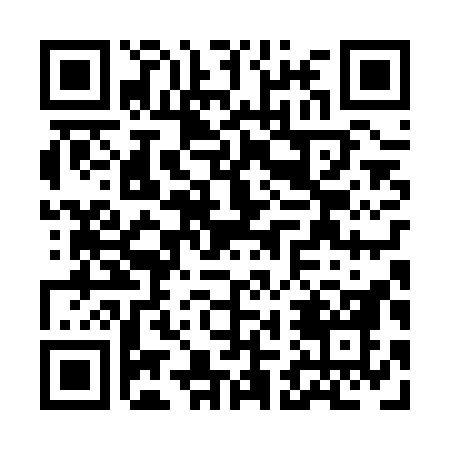 Prayer times for Clarke's Beach, Newfoundland and Labrador, CanadaMon 1 Jul 2024 - Wed 31 Jul 2024High Latitude Method: Angle Based RulePrayer Calculation Method: Islamic Society of North AmericaAsar Calculation Method: HanafiPrayer times provided by https://www.salahtimes.comDateDayFajrSunriseDhuhrAsrMaghribIsha1Mon3:095:101:076:349:0411:062Tue3:095:111:076:349:0411:063Wed3:105:121:086:349:0311:054Thu3:105:121:086:349:0311:055Fri3:105:131:086:349:0311:056Sat3:115:141:086:349:0211:057Sun3:115:151:086:349:0211:058Mon3:125:151:086:349:0111:059Tue3:125:161:096:339:0111:0410Wed3:135:171:096:339:0011:0411Thu3:145:181:096:338:5911:0312Fri3:155:191:096:328:5911:0213Sat3:175:201:096:328:5811:0014Sun3:195:211:096:328:5710:5915Mon3:215:221:096:318:5610:5716Tue3:225:231:096:318:5510:5517Wed3:245:241:096:308:5410:5418Thu3:265:251:106:308:5410:5219Fri3:285:261:106:298:5310:5020Sat3:305:271:106:298:5210:4821Sun3:325:281:106:288:5010:4722Mon3:345:301:106:288:4910:4523Tue3:365:311:106:278:4810:4324Wed3:385:321:106:268:4710:4125Thu3:405:331:106:268:4610:3926Fri3:425:341:106:258:4510:3727Sat3:445:351:106:248:4310:3528Sun3:465:371:106:248:4210:3329Mon3:485:381:106:238:4110:3130Tue3:505:391:106:228:4010:2931Wed3:525:401:106:218:3810:26